    附件1：报名反馈表请将此表电子版于2018年1月15日前发送至QQ邮箱14670683@qq.com附件2会议酒店交通示意图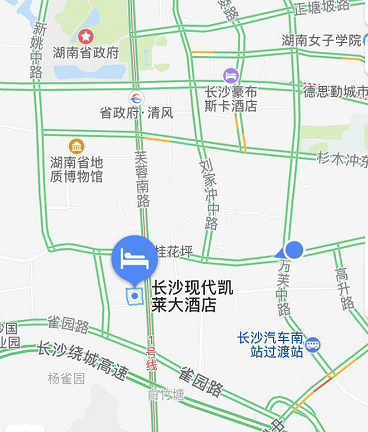 交通方式：1、长沙汽车南站-酒店：距离2.3km，乘坐出租车约8元。2、长沙火车站-酒店：乘坐地铁2号线转1号线，至桂花坪地铁站2号出口出站。乘坐出租车约37元。3、长沙高铁南站-酒店：乘坐地铁2号线转1号线，至桂花坪地铁站2号出口出站。乘坐出租车约33元。单位名称单位名称纳税人识别号纳税人识别号联系人联系人职务职务联系电话联系电话通讯地址通讯地址参会人员信息参会人员信息参会人员信息参会人员信息参会人员信息参会人员信息参会人员信息参会人员信息参会人员信息参会人员信息姓名职务职务联系电话联系电话参会代表类型参会代表类型参会代表类型是否参加观摩会住宿情况□领奖代表□市州协会□企业代表□领奖代表□市州协会□企业代表□领奖代表□市州协会□企业代表是□ 否□□不住宿□合住□单住□领奖代表□市州协会□企业代表□领奖代表□市州协会□企业代表□领奖代表□市州协会□企业代表是□ 否□□不住宿□合住□单住□领奖代表□市州协会□企业代表□领奖代表□市州协会□企业代表□领奖代表□市州协会□企业代表是□ 否□□不住宿□合住□单住□领奖代表□市州协会□企业代表□领奖代表□市州协会□企业代表□领奖代表□市州协会□企业代表是□ 否□□不住宿□合住□单住